Занятие "Развитие предметного восприятия"Д/игра «Разрезные картинки» (солнце, луна)Цель: продолжать учить складывать целое изображение из 2 – 3 частей по образцу; Из цветной бумаги вырезается солнце и луна , произвольно разрезаются на части. Ребёнку предлагается сложить целый предмет. Например: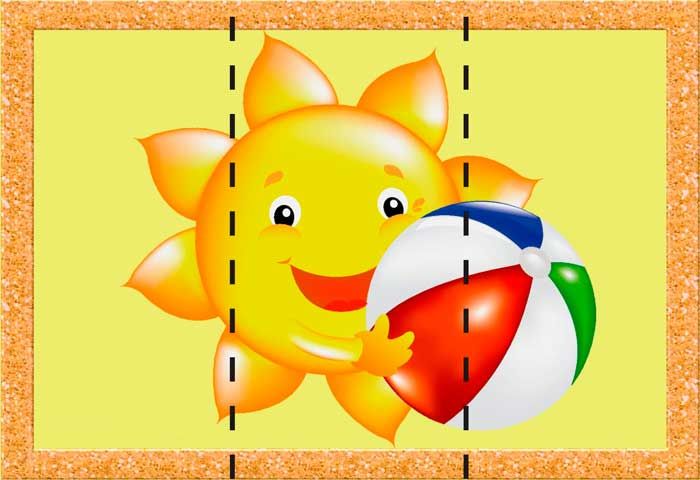 Д/игра «Найди одинаковые солнышки» (солнце, луна)Цель. Развитие зрительного внимания.Надо найти одинаковые солнышки и объяснить почему так решил. Если ребёнок затрудняется вывод делает взрослый.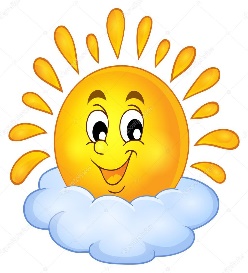 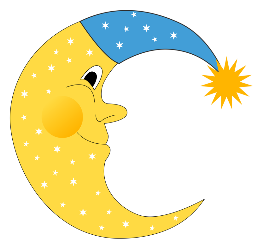 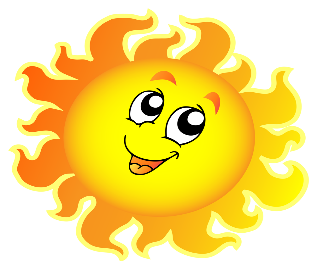 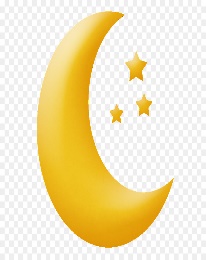 Дид. задание «Найди солнышко»Цель. Развитие прослеживающей функции глаз.Ребенок должен сначала показать солнышко на рисунке, а затем обвести его карандашом или указкой. По контуру.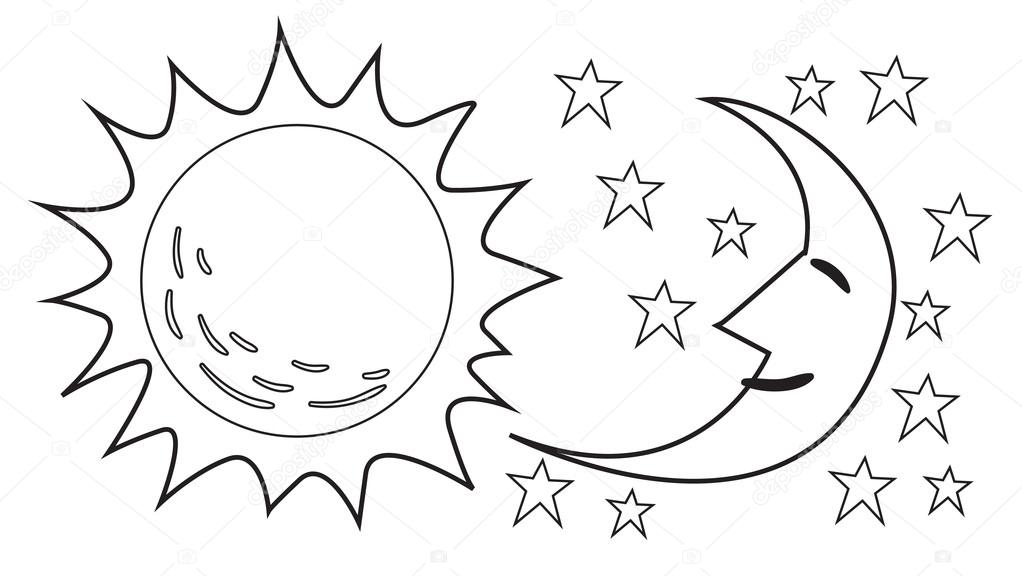 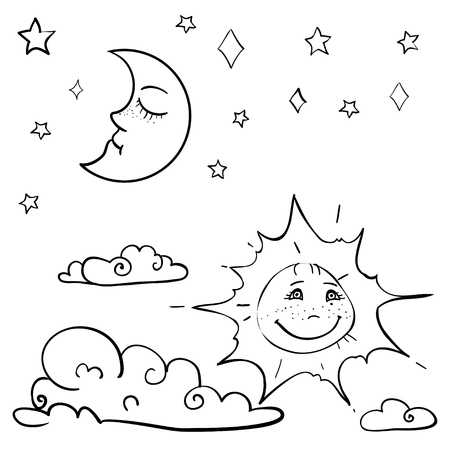 